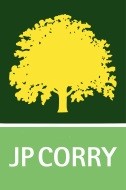 JP Corry is the leading Builders Merchants in Northern Ireland. Our name is renowned for providing excellent value and quality service in the supply of building materials and timber based products. We take immense pride in supporting our customers not only in our day to day service, but also through the development of our branch network, along with the improvement of our product and service range. Within JP Corry we also provide excellent career opportunities in a challenging and rewarding environment. By hiring the right people for the job, and providing the right tools and training, we offer the opportunity to build a strong and lasting career, with continual support to develop and grow. Customer Service Assistant - YardRef: DR001We are currently recruiting for a permanent Customer Service Assistant to join our vibrant Dromore Branch.This customer-centric role plays a fundamental part in our sales team, by assisting customers with their requirements and queries, whilst providing an exceptional, proactive service, encompassing our customer first culture. This role requires a positive and dedicated individual, who is motivated by meeting and exceeding customer expectations. Job duties include, but are not limited to:Loading and unloading vehicles both manually and with a forklift truck.Ensuring all goods inwards are checked and put away in correct locationServing customers, both face to face and on the phone on product rangePreparing orders for collection and delivery and ensuring sales documentation is completedTo work as part of a team and promote maximum efficiency within the department, ensuring all necessary procedures are followed.To be responsible for personal and workplace health and safety and observe regulations in relation to the Health and Safety at Work Act Handling cash and credit transactionsUpselling and cross selling relevant products Promoting group, regional and branch based campaignsWorking hours are typically 8:00 – 5:00 Monday - Thursday, 8:00 -4:00 on a Friday along with rota based Saturday work.Ideal candidates will be/have;Counter balance and/or combi forklift truck licenceProven customer service experience, ideally face to face and on the phoneThe ability to build rapport with customers and colleaguesStrong communication skillsComfortable working in a busy environmentExcellent organisational and prioritisation skillsExperience working in the building and timber supplies industry would be advantageous Job benefits include;Bonus schemeFlexible working and holidaysSharesave and share plansPension Scheme and DIS BenefitEnhanced Maternity & Paternity payChildcare vouchersTraining opportunitiesStaff DiscountIf you are interested in this job opportunity, and feel you have the relevant skills for the role, please complete the application form on our website and submit it to recruitment@jpcorry.com before the closing date on the 30th November 2017. JP Corry is an equal opportunities employer